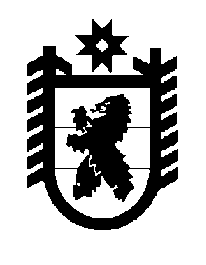 Российская Федерация Республика Карелия    ПРАВИТЕЛЬСТВО РЕСПУБЛИКИ КАРЕЛИЯПОСТАНОВЛЕНИЕот  14 октября 2019 года № 386-Пг. Петрозаводск О внесении изменений в постановление Правительства 
Республики Карелия от 24 декабря 2018 года № 489-ППравительство Республики Карелия п о с т а н о в л я е т:Внести в Порядок предоставления из бюджета Республики Карелия субсидий юридическим лицам (за исключением субсидий государственным (муниципальным) учреждениям), индивидуальным предпринимателям, а также физическим лицам – производителям товаров, работ, услуг на компенсацию расходов организациям жилищно-коммунального хозяйства, связанных с ростом цен на уголь и мазут, утвержденный постановлением Правительства Республики Карелия от 24 декабря 2018 года № 489-П «Об утверждении Порядка предоставления из бюджета Республики Карелия субсидий юридическим лицам (за исключением субсидий государственным (муниципальным) учреждениям), индивидуальным предпринимателям, а также физическим лицам – производителям товаров, работ, услуг на компенсацию расходов организациям жилищно-коммунального хозяйства, связанных с ростом цен на уголь и мазут» (Собрание законодательства Республики Карелия, 2018, № 12, ст. 2663), следующие изменения:1) в пункте 6:абзац второй признать утратившим силу;абзац четвертый признать утратившим силу;2) в пункте 8:абзац третий изложить в следующей редакции:«документы, подтверждающие соответствие организации ЖКХ требованиям и условиям, установленным Порядком;»;абзац четвертый признать утратившим силу.           ГлаваРеспублики Карелия                                                                    А.О. Парфенчиков